INDICAÇÃO Nº 02178/2013Sugere ao Poder Executivo Municipal roçagem do mato e limpeza da Piscina Olímpica Cesar Cielo no Pq. Araçariguama neste município. Excelentíssimo Senhor Prefeito Municipal, Nos termos do Art. 108 do Regimento Interno desta Casa de Leis, dirijo-me a Vossa Excelência para sugerir que, por intermédio do Setor competente, promova a roçagem do mato e limpeza da Piscina Olímpica Cesar Cielo no Pq. Araçariguama neste município.Justificativa:Vários moradores procuraram este vereador questionando, sobre o mato entorno da piscina olímpica que esta alto favorecendo a proliferação de pragas peçonhentas a piscina que esta inacabada tornou-se criadouro de mosquito da dengue (Aedes aegypti).Plenário “Dr. Tancredo Neves”, em 03 de Abril de 2013.ALEX ‘BACKER’-Vereador-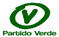 